Publicado en Navarra el 03/10/2018 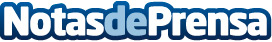 Presentación de la XVII edición de la Semana de la Cazuelica y el Vino de NavarraEn pocos días tendrá lugar la conocida celebración de la Semana de la Cazuelica y el Vino de Navarra en el que se podrán degustar los manjares de la zona. Sandúa entregará el premio a la mejor cazuelica elaborada con cualquiera de sus aceitesDatos de contacto:Aceite de oliva SandúaNota de prensa publicada en: https://www.notasdeprensa.es/presentacion-de-la-xvii-edicion-de-la-semana Categorias: Gastronomía Navarra Entretenimiento Turismo Restauración Consumo Premios http://www.notasdeprensa.es